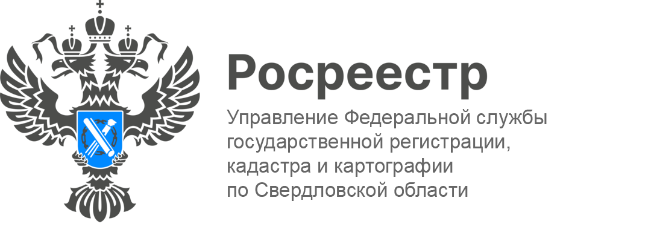 ПРЕСС-РЕЛИЗКадастровый инженер может самостоятельно провести предварительную проверку карты-плана территории по результатам выполнения комплексных кадастровых работВ целях оптимизации процедуры внесения результатов комплексных кадастровых работ (ККР) в Единый государственный реестр недвижимости (ЕРГН), Росреестром реализована возможность осуществления предварительной проверки карты-плана территории с использованием сервиса «Личный кабинет кадастрового инженера».Кадастровый инженер может самостоятельно осуществлять предварительную проверку карты-плана территории, по результатам которой выявляются и устраняются ошибки. Ведомство рекомендует направлять карту-план в орган регистрации прав только после успешного прохождения предварительной проверки в сервисе.В ходе проверки органом регистрации выявляются ошибки в представленных карах-планах территории, что препятствует внесению сведений в ЕГРН и влечет увеличение сроков выполнения ККР.«Проверка карты-плана территории с использованием сервиса «Личный кабинет кадастрового инженера» обеспечивает проведение пространственного анализа местоположения объектов недвижимости, топологической корректности границ земельных участков и контуров объектов капитального строительства (наложение, пересечение, касание), а также    форматно-логический контроль до момента представления его в орган регистрации прав», -отметиладиректор Ассоциации СРО «Межрегиональный союз кадастровых инженеров» Ольга Теплых.Предварительная проверка карты-плана территории с использованием сервиса «Личный кабинет кадастрового инженера» позволит значительно сократить сроки выполнения комплексных кадастровых работ, а также упростить внесение сведений в ЕГРН», - сообщает заместитель руководителя Управления Росреестра по Свердловской области Татьяна Янтюшева.Контакты для СМИПресс-служба Управления Росреестра по Свердловской области +7 343 375 40 81 press66_rosreestr@mail.ruwww.rosreestr.gov.ru620062, г. Екатеринбург, ул. Генеральская, 6 а.